Об утверждении официального символа Хозанкинского сельского поселения Красночетайского района Чувашской РеспубликиСобрание депутатов Хозанкинского сельского поселения Красночетайского района решило:1. Утвердить официальный символ Хозанкинского сельского поселения Красночетайского района Чувашской Республики согласно приложению.2.  Настоящее решение вступает в силу после официального опубликования в периодическом печатном издании «Вестник Хозанкинского сельского поселения».Председатель Собрания депутатовХозанкинского сельского поселения                                              П.Н. МатюшкинЧĂВАШ РЕСПУБЛИКИ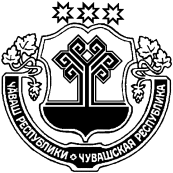 ХĔРЛĔ ЧУТАЙ РАЙОНĔХУСАНУШКĂНЬ ЯЛ ПОСЕЛЕНИЙĚН ДЕПУТАТСЕН ПУХĂВĚ ЧУВАШСКАЯ РЕСПУБЛИКА КРАСНОЧЕТАЙСКИЙ РАЙОНСОБРАНИЕ ДЕПУТАТОВ ХОЗАНКИНСКОГО СЕЛЬСКОГО ПОСЕЛЕНИЯ ЙЫШĂНУ 17.06.2019  6 №Хусанушкёнь ялĕРЕШЕНИЕ17.06.2019 № 6д. Хозанкино